ОБАВЕШТЕЊЕ О ЗАКЉУЧЕНОМ УГОВОРУ НА ОСНОВУ ОКВИРНОГ СПОРАЗУМА БРОЈ ЈН 404-1-110/19-31Врста наручиоца: ЗДРАВСТВОКлинички центар Војводине као здравствена установа из Плана мреже здравствених установа закључио је појединачни уговор о јавној набавци, док је Републички фонд за здравствено осигурање као наручилац спровео поступак јавне набавке и закључио оквирне споразумеВрста предмета: Опис предмета набавке, назив и ознака из општег речника набавке:    Филтери за еротриците и тромбоците,филтрирани накнадно,сетови за донорске аферезне поступкеи аутотрансфузиони систем/сетови за интраоперативно спашавање крвиОРН: 33140000 Медицински потрошни материјал           33600000 Фармацеутски производиПроцењена вредност: 2.400.000,00 динараУговорена вредност: без ПДВ-а 2.400.000,00 динара, односно 2.880.000,00 динара са ПДВ-ом.Критеријум за доделу oквирног споразума : најнижа понуђена цена.Број примљених понуда: 1Датум закључења оквирног споразума број 64-2/19: 26.08.2019.Датум закључења појединачног уговора: 09.04.2020. годинеОсновни подаци о добављачу:"Pharmapheresis" д.о.о. ул. Деспота Ђурђа бр.31, БеоградПериод важења уговора: до дана у којем добављач у целости испоручи наручиоцу добра.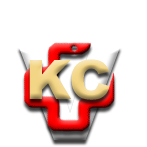 КЛИНИЧКИ ЦЕНТАР ВОЈВОДИНЕАутономна покрајина Војводина, Република СрбијаХајдук Вељкова 1, 21000 Нови Сад,т: +381 21/484 3 484, e-адреса: uprava@kcv.rswww.kcv.rs